СодержаниеВведениеОбщее описаниеПродукт представляет собой систему расчёта энергопотребления в сети и позволяет рассчитать оптимальное расположение источников и накопителей энергии. Основной алгоритм расчёта – метод роя частиц (particle swarm optimization). Алгоритм требователен к вычислительным ресурсам, что обуславливает выбор архитектуры.Описание архитектурыПродукт реализуется как клиент-серверное решение: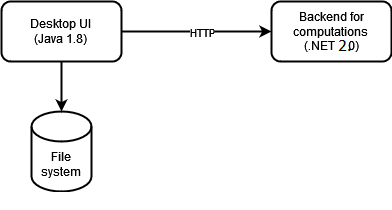 Рисунок 1 - Архитектура решенияUI-компонент отвечает за ввод/вывод данных и отображение результатов расчётов.Backend-компонент отвечает за оптимизационные вычисления.Используемые технологииBackend-компонент: .NET Core 2.0 – позволяет писать высокопроизводительный кроссплатформенный код. UI-компонент: Java 1.8 с использованием библиотеки Java FX для UI.Описание Установки ПОУстановить JRE, запустив jre-8u351-windows-i586.exe. Никаких дополнительных настроек не нужноПо завершении установки JRE, запустить скрипт start.cmd.При появлении окна Windows Firewall, разрешить доступ EnergyGrid.Service,При появлении окна Windows Defender, разрешить запуск (More info -> Run anyway)Если приложение зависнет необходимо закрыть окна EnergyGrid Service и MicroGrid Optimizer и перезапустить скрипт.Запустить отдельно UI можно двойным кликом по UI/OptimizerEditorMicroGrid.jar или запуском UI/localstart.cmd.
Запустить отдельно сервис можно запуском Service/EnergyGrids.Service.exeПо окончании работы с приложением необходимо закрыть оба окна (UI и сервис), чтобы при следующем запуске не было проблем.Служба поддержки: ООО «ЛАНИТ-ТЕРКОМ»198504, Санкт-Петербург, г. Петергоф, Чичеринская ул., д. 2, литера А, пом. 5-Нтел.+7 812 922 20 91e-mail: sales@lanit-tercom.comОтветственное лицо:тел.+7 953 357 79 37e-mail: vasily.kazantsev@lanit-tercom.comПрограмма оптимизации конфигурации электросети с целью снижения потерь Инструкция по установке ПОПрограмма оптимизации конфигурации электросети с целью снижения потерь Инструкция по установке ПОСанкт-Петербург 2023Санкт-Петербург 2023